                                             For the King                                     pages 319-325Complete questions in sentence form.What words in the first paragraph tell you the family was not rich but they were content ( happy with what they had )? List at least 2  _________________________________________________________________How did the mother show hospitality to the stranger on page 321?_________________________________________________________________For whose sake did the Scottish woman welcome the stranger into her home?_______________________________________________________________Who did the woman say would go with the king and defend him when he left?________________________________________________________________What good news, did the king’s brother, Edward Bruce, bring?________________________________________________________________What words in the first paragraph tell you the family was not rich but they were content ( happy with what they had )? List at least 2_________________________________________________________________Match the story’s vocabulary and character themes to their meaning. You may use a dictionary. Courage                                             the act of giving up something of great value        Loyalty                                               love for and loyalty to one's country.Patriotism                                            the ability to face fear or danger; braverySacrifice                                               being faithful                                                      Breakfast with Buffalo Bill                              pages 326-335Complete questions in sentence form.Why were Ardeth, Martin, and Henry so excited?___________________________________________________________________________Why did Henry think Buffalo Bill would know him?___________________________________________________________________________What happened when Henry rant to meet Buffalo Bill?___________________________________________________________________________Henry frightened the horse by rushing loudly toward it, how should we act around animals like horses that aren’t use to us?  Share how to keep you and the animal safe.___________________________________________________________________________What or who did Buffalo Bill mean when he said, “Petticoats, eh?”___________________________________________________________________________Name one example of how character theme, Friendship, was shown in the story?___________________________________________________________________________Share what was your favorite part of the story and why?___________________________________________________________________________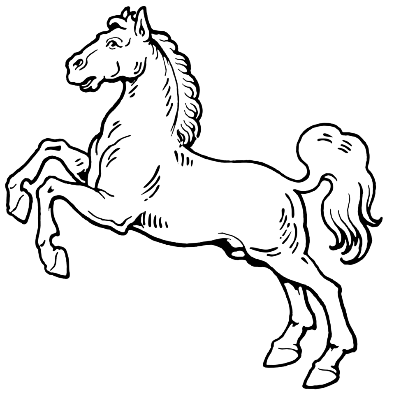                                The Missionary with the Orange Hair               pages 336-352   ** I would like to share that this story is based on a real missionary and Indian girl. I hope it touches your heart as it did mine. - Ms. Stamper Complete questions in sentence form.What country does Nareela live? __________________________________________________What had Nareela’s mother decided to do that had made Nareela very unhappy?___________________________________________________________________________Why did the crowd point and laugh at the missionary lady?___________________________________________________________________________What was the actually book the missionary was carrying ( the black book, book of magic)?__________________________After Nareela threw the stone that struck the missionary lady in the face, what did the missionary lady do? What did she give and tell Narleea about?______________________________________________________________________________________________________________________________________________________How did Nareela’s mother show that Jesus had changed her heart?___________________________________________________________________________Name who Narleea was meaning when she said, “Tell her who loves her.” ________________Match the story’s character themes to their meaning. You may use a dictionary.Compassion            belief or trust in somethingCourage                  the act of giving up something of great value Faith                    a feeling of sharing another's suffering that leads to a desire to help Sacrifice                  the ability to face fear or danger; bravery                                                    Poems : One Gentle Word                         pages 353Fill in the blanks.One  ______________  ______________ that we may ______________Or one __________________, ____________________   deedMay, though trifle poor and ______________, Prove like a tiny _____________And who can _________________ what  ____________________ may springFrom such a very ________________  __________________? Poem Lesson: This poem is explaining our words are important. We want to use them wisely and carefully. Our words are like seeds. Let us think, do we want our words to grow into weeds or thorns ? Or more like beautiful trees and flowers?What are some nice things we could say to our family, friends, or even someone we don’t know?        Example: If someone is sick- I could say “I’ll pray for you and can I bring you some soup? Example: Person has a challenging math question. What could you say?  ___________________________________________________________________________Example: Another child is playing ball, tries to hit or kick the ball further than they ever have. How could you encourage them?  ___________________________________________________________________________Example: A parent has been working hard or had a rough day, what could you say and do?             _________________________________________________________________________Teacher Example: Students are away from school, due to safety reasons.(Sounds like us! )What could I, Ms. Stamper, say?    I miss having you at school, listening to you share, and helping you on your schoolwork but I hope you know I am thinking about you. Keep doing your best, keep smiling because there’s a teacher still here caring. 😊                                                                     Have a great day! -    Ms. Stamper